[Tittel på oppgåva] 
[Undertittel] 
[Forfattar]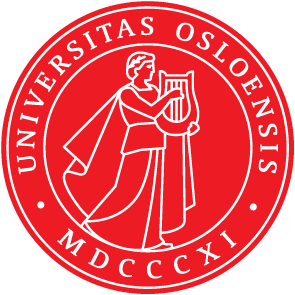 [Masteroppgåve]  [Studieprogram][30/60 studiepoeng][Institutt][Fakultet]
UNIVERSITETET I OSLO 
[Månad/år][Tittelblad](same tekst som på framsida, men studenten står friare i utforminga)© ForfattarÅrTittelForfattarhttp://www.duo.uio.no/Trykk: Reprosentralen, Universitetet i OsloSamandragForordInnhaldsliste1	[Overskrift]	1Litteraturliste	2Vedlegg	3No table of figures entries found.[Overskrift]Litteraturliste[Følg instruksane ditt fakultet/institutt har for skriving av litteraturlister]Vedlegg